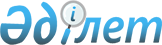 Жуалы ауданында жергілікті қоғамдастық жиынына қатысу үшін ауыл, көше, көппәтерлі тұрғын үй тұрғындары өкілдерінің сандық құрамын бекіту туралыЖамбыл облысы Жуалы аудандық мәслихатының 2023 жылғы 28 желтоқсандағы № 15-6 шешімі
      "Қазақстан Республикасындағы жергілікті мемлекеттік басқару және өзін-өзі басқару туралы" Қазақстан Республикасының Заңының 39-3 бабының 6-тармағына, "Жергілікті қоғамдастықтың бөлек жиындарын өткізудің үлгілік қағидаларын бекіту туралы" Қазақстан Республикасы Ұлттық экономика министрінің 2023 жылғы 23 маусымдағы № 122 бұйрығына (нормативтік құқықтық актілерді мемлекеттік тіркеу тізілімінде № 32894 болып тіркелген) сәйкес, Жуалы аудандық мәслихаты ШЕШТІ:
      1. Жуалы ауданында жергілікті қоғамдастық жиынына қатысу үшін ауыл, көше, көппәтерлі тұрғын үй тұрғындары өкілдерінің сандық құрамы қосымшаға сәйкес бекітілсін.
      2. Осы шешімнің орындалуын бақылау аудандық мәслихаттың әкімшілік- аумақтық құрылым, аумақты әлеуметтік-экономикалық дамыту, бюджет және жергілікті салықтар мәселелері, адамдардың құқығын қорғау жөніндегі тұрақты комиссиясына жүктелсін.
      3. Осы шешім қол қойылғаннан кейін күшіне енеді және алғашқы ресми жарияланған күнінен кейін күнтізбелік он күн өткен соң қолданысқа енгізіледі. Жуалы ауданында жергілікті қоғамдастық жиынына қатысу үшін ауыл, көше, көппәтерлі тұрғын үй тұрғындары өкілдерінің сандық құрамы
					© 2012. Қазақстан Республикасы Әділет министрлігінің «Қазақстан Республикасының Заңнама және құқықтық ақпарат институты» ШЖҚ РМК
				
      Аудандық мәслихат 

      төрағасы 

З. Бурлибаев
Жуалы аудандық мәслихатының 2023 жылғы 28 желтоқсандағы № 15-6 шешіміне қосымша
Ауыл, ауылдық округі, көше, көппәтерлі тұрғын үй атаулары
Өкілдерінің сандық құрамы (адам)
Б.Момышұлы ауылы
Б.Момышұлы ауылы
Қойгелді батыр көшеcі
1
Боранды көшеcі
1
8 наурыз көшеcі
1
Ынтымақ көшеcі 
1
Шығыс көшеcі
1
Бәйдібек батыр көшеcі 
1
Ш.Қалдаяқов көшеcі
1
Қ.Рысқұлбеков көшеcі 
1
Ақсай көшеcі 
1
Желтоқсан көшеcі
1
А.Иманов көшеcі 
1
Тәуелсіздік көшеcі
1
А.Тұрысбеков көшеcі 
1
Жеңіс көшесі
1
Жамбыл көшеcі 
1
Абылай хан көшеcі 
1
Е.Сауранбекұлы көшесі
1
Д.Қонаев көшеcі 
1
В.Латикант көшесі
1
Бәйтерек көшеcі 
1
Ақментей батыр көшеcі 
1
Алатау көшесі
1
Рысбек батыр көшеcі
1
Мыңбұлақ тұйығы
1
З.Толымбаев көшесі 
1
Ақтерек тұйығы
1
З.Елшібаев көшеcі
1
Б.Момышұлы көшеcі
1
Қазыбек би көшесі
1
Қ.Ералиев көшеcі 
1
Т.Тастандиев көшеcі 
1
Әйтеке би көшесі
1
Қ.Түрікбаев көшеcі 
1
Н.Тұрысов көшесі
1
Төле би көшеcі 
1
Достық көшеcі 
1
Достық-2 көшесі
1
Сұлтан Бейбарыс көшесі
1
Ұлан көшесі
1
Қ.Иманбекұлы көшесі
1
Д.Пахомов көшесі
1
Шетбұлақ көшеcі 
1
Жастар көшесі
1
Т.Рысқұлов көшесі 
1
Батырбек датқа көшесі 
1
С.Мұқанов көшесі 
1
М.Әуезов көшесі
1
Бейбітшілік көшеcі 
1
Мұнайшы көшеcі 
1
Парасат көшесі
1
С.Сейфуллин көшеcі 
1
Әулие бастау көшесі
1
Жібек жолы көшеcі
1
Қожық батыр көшесі
1
Б.Үсенов көшеcі 
1
Бірлік тұйығы
1
Ш.Үлеков көшесі 
1
Б.Сафинов көшесі 
1
А.Оразбаева тұйығы
1
М.Мәметова көшеcі 
1
С.Күшәнов көшеcі 
1
Абай көшесі 
1
Абай тұйығы
1
Б.Қойбақов көшеcі
1
Л.Сейтбеков көшеcі 
1
Көктем көшеcі 
1
Жуалы көшесі
1
Ы.Алтынсарин көшеcі 
1
Наурыз көшесі
1
Е.Баймұханбетов көшеcі 
1
Ақжол көшеcі 
1
Әл-Фараби көшесі
1
Жанқожа батыр көшесі
1
Егеменді тұйығы
1
Ш.Уалиханов көшесі
1
Өркениет көшеcі 
1
Кенбұлақ көшеcі 
1
Ғ.Мұратбаев көшесі
1
Қ.Қошмамбетов көшеcі 
1
Атамекен көшеcі 
1
Д.Пахомов тұйығы
1
Ақсай ауылдық округі
Ақсай ауылдық округі
Қайрат ауылы
Қайрат ауылы
Абай көшесі 
1
М.Әлімбекұлы көшесі
1
Садыбай батыр көшесі
1
Школьная көшесі
-
Төле би көшесі
2
Ә.Молдағұлова көшесі
1
Ә.Беделбаев көшесі
1
А.Байтұрсынов көшесі
1
О.Тәукебай көшесі
1
С.Әбдиев көшеcі 
1
Т.Тілеуқұлов көшеcі 
1
Е.Демесінов көшесі
1
Т.Рысқұлов көшесі
1
Дихан ауылы
Дихан ауылы
Ы.Байділда көшесі
1
Шоқан батыр көшесі
1
Жамбыл көшесі
1
Ақтөбе ауылдық округі
Ақтөбе ауылдық округі
Бәйтерек ауылы
Бәйтерек ауылы
Шұғыла көшесі
1
Ынтымақ көшесі
1
Еңбекші көшесі
1
Сұлукөл көшесі
1
Көлсай көшесі
1
Алаш көшесі
1
Т.Құрманалыұлы көшесі
1
Алатау көшесі
1
Ақбастау көшесі
1
Шеп көшесі
1
Жаңаталап ауылы
Жаңаталап ауылы
Өсерхан көшесі
1
Ақмолда көшесі
1
Расылхан көшесі
1
Ақтоған ауылы
Ақтоған ауылы
Сұлтанмұрат көшесі
1
Күркуреусу ауылы
Күркуреусу ауылы
Сұлусай көшесі
1
Билікөл ауылдық округі
Билікөл ауылдық округі
Қарабастау ауылы
Қарабастау ауылы
Бәйдібек көшесі
1
Жамбыл көшесі
1
Абай көшесі
1
Қойкелді көшесі
1
Қошмамбетов көшесі
1
Таржанов көшесі
1
Алимбетов көшесі
1
Слямхан көшесі
1
Жылыбұлақ ауылы
Жылыбұлақ ауылы
Нұр көшесі
1
Орталық көшесі
1
Жылыбұлақ көшесі
1
Дарбаза ауылы
Дарбаза ауылы
Дарбаза көшесі
1
Әбдіқадыр ауылы
Әбдіқадыр ауылы
Бөгенбай көшесі
1
Боралдай ауылдық округі
Боралдай ауылдық округі
Көлтоған ауылы
Көлтоған ауылы
Д.Қонаев көшесі
1
Қ.Ералы көшесі
2
Рысбек батыр көшесі
1
Абай көшесі
1
Жамбыл көшесі
1
Төле би көшесі
1
Б.Момышұлы көшесі
1
Ж.Әмір көшесі
1
Б.Сейділда көшесі
1
Ертай ауылы
Ертай ауылы
Е.Оразалиев көшесі 
1
Л.Көпбаев көшесі
1
Тиесарық көшесі 
1
Ж.Қонашев көшесі
1
Б.Ертаев көшесі
1
Рысбек батыр ауылы
Рысбек батыр ауылы
Рысбек батыр көшесі
1
О.Ауғамбаев көшесі
1
Жетітөбе ауылдық округі
Жетітөбе ауылдық округі
Кәріқорған ауылы
Кәріқорған ауылы
М.Қожаназаров көшесі 
3
М.Үсіпбеков көшесі
2
Қ.Омарбеков көшесі
1
Тасбастау ауылы
Тасбастау ауылы
Б.Үсіпбаев көшесі
2
Қоңыртөбе ауылы
Қоңыртөбе ауылы
М.Құттыбайұлы көшесі
2
Ә.Құттыбаев көшесі
2
Б.Баратұлы көшесі
1
Шымбұлақ ауылы
Шымбұлақ ауылы
Б.Абралыұлы көшесі 
2
Мырзатай көшесі
1
Қосмұрат ауылы
Қосмұрат ауылы
А.Рақышұлы көшесі
1
Майбұлақ ауылы
Майбұлақ ауылы
Қ.Темірбеков көшесі
1
Көкбастау ауылдық округі
Көкбастау ауылдық округі
Теріс ауылы
Теріс ауылы
Тәліп көшесі
1
Бектеміс көшесі
1
Қ.Рысқұлбеков көшесі
2
Бақалы ауылы
Бақалы ауылы
Қызыл дихан көшесі
2
Қосбөлтек ауылы
Қосбөлтек ауылы
О.Жапарқұл көшесі
2
Ә.Қойбақов көшесі
1
Көктөбе ауылы
Көктөбе ауылы
А.Иманалыұлы көшесі
2
Жамбыл көшесі
2
Күреңбел ауылдық округі
Күреңбел ауылдық округі
Күреңбел ауылы
Күреңбел ауылы
Қарабастау көшесі
3
Жуалы көшесі
3
Бейбітшілік көшесі
2
Қаратас ауылы
Қаратас ауылы
А.Байшаханов көшесі
2
Қарасаз ауылдық округі
Қарасаз ауылдық округі
Қарасаз ауылы
Қарасаз ауылы
Жамбыл көшесі 
1
Бірлік көшесі
1
Гагарин көшесі
1
Нұрлыжол көшесі 
1
Абай көшесі 
1
Ы.Алтынсарин көшесі
1
Бейбітшілік көшесі 
1
Жүрімбай ауылы
Жүрімбай ауылы
Жеңіс көшесі
1
Болашақ бұрылысы
1
Қарасу ауылы
Қарасу ауылы
Ақжол көшесі
3
Көктас ауылы
Көктас ауылы
Достық көшесі
3
Ақбастау ауылы
Ақбастау ауылы
Төле би көшесі
1
Береке көшесі
1
Қойкелді көшесі
1
Қ.Рысқұлбеков көшесі
1
Қошқарата ауылдық округі
Қошқарата ауылдық округі
Қошқарата ауылы
Қошқарата ауылы
Б.Үсенов көшесі
1
Абай көшесі 
1
Е.Сауранбекұлы көшесі
1
Д.Қонаев көшесі
1
Қызтоған ауылы
Қызтоған ауылы
Тесік тас көшесі
1
Ж.Бижанов көшесі
1
Бүргенді көшесі
1
Қызтоған көшесі
1
Ақтасты ауылы
Ақтасты ауылы
Ақтасты көшесі
1
Қызыларық ауылдық округі
Қызыларық ауылдық округі
Қызыларық ауылы
Қызыларық ауылы
Т.Тастандиев көшесі 
1
Р.Ахметов көшесі
1
О.Елекбаев көшесі
1
Ө.Үсенбайұлы көшесі
1
Сұрым ауылы
Сұрым ауылы
М.Сламбай көшесі
2
Т.Қостаев көшесі
1
Теріс-Ащыбұлақ ауылы
Теріс-Ащыбұлақ ауылы
Айнабұлақ көшесі
1
Мереке көшесі
1
Алатау ауылы
Алатау ауылы
Орталық көшесі
1
Шет көшесі
1
Ақтөбе ауылы
Ақтөбе ауылы
Руханият көшесі
2
Жаңатұрмыс көшесі
1
Нұрлыкент ауылдық округі
Нұрлыкент ауылдық округі
Нұрлыкент ауылы
Нұрлыкент ауылы
Е.Байғазиев көшесі
1
Болашақ көшесі
1
Жастар көшесі
1
М.Бектаев көшесі
1
Шапағат көшесі
1
Наурыз көшесі
1
Тұран көшесі
1
Н.Замбаев көшесі
1
Абай көшесі
1
Жамбыл көшесі
1
Көктем көшесі
1
Атакент көшесі
1
Түктібай ауылы
Түктібай ауылы
Е.Әуелбеков көшесі
1
Е.Сметов көшесі
1
Қазбастау ауылы
Қазбастау ауылы
Қазбастау разъезді көшесі
1
Мыңбұлақ ауылдық округі
Мыңбұлақ ауылдық округі
Көлбастау ауылы
Көлбастау ауылы
Қарасай батыр көшесі
1
Б.Майлин көшесі
2
Б.Момышұлы көшесі
1
Қ.Рысқұлбеков көшесі
1
Д.Ковешников көшесі
1
Д.Қонаев көшесі
-
Ә.Байтоқов көшесі
-
Ә.Рысбек көшесі
-
Талапты ауылы
Талапты ауылы
Б.Момышұлы көшесі
-
Қазыбек би көшесі
-
Сыпатай батыр көшесі
3
Көлбастау көшесі
-
Желтоқсан көшесі
-
Шақпақ ауылдық округі
Шақпақ ауылдық округі
Шақпақата ауылы
Шақпақата ауылы
Ж.Оразбаев көшесі 
1
С.Есімұлы көшесі
1
Д.Пахомов көшесі
1
Жібек жолы көшеcі
1
Т.Рысқұлов көшесі
1
К.Тұртаев көшесі
1
С.Сүгіртегі көшесі
1
К.Тұрғынбаев көшесі
1
Желтоқсан көшеcі 
1
К.Кемелбеков көшесі
1
Ынтымақ ауылы
Ынтымақ ауылы
Е.Аблаев көшесі 
1
Б.Момышұлы көшеcі
1
Амансай ауылы
Амансай ауылы
Б.Көпбайұлы көшесі
1
Т.Дүйсебайұлы ауылы
Т.Дүйсебайұлы ауылы
С.Нарбайұлы көшеcі 
1
Б.Момышұлы көшесі
1
С.Тотайұлы көшеcі 
1
Ж.Жабаев көшесі
1
Шақпақ бекеті
Шақпақ бекеті
Шақпақ көшесі
1